ZASTANAWIASZ SIĘ LUB PLANUJESZ WYMIANĘ STAREGO PIECA NA PIEC GAZOWY, POMPĘ CIEPŁA LUB INNE ŹRÓDŁO OGRZEWANIA

OTRZYMAJ BEZPŁATNIE DODATKOWE PIENIĄDZE!!!
Już teraz skorzystaj z bezpłatnego dofinansowania na wymianę pieca. Wystarczy, że skontaktujesz się z nami, a nasi specjaliści wyjaśnią krok po kroku, co jest wymagane do złożenia wniosku. Dlaczego warto nam zaufać?
Naszym celem jest pomoc, jak największej ilości osób, aby otrzymały bezzwrotne dofinansowanie do wymiany starego pieca. Stawiamy na wysoką jakość obsługi i indywidualne podejście do każdej osoby. NIE ZWLEKAJ!!! 
SKONTAKTUJ SIĘ Z NAMI I DOWIEDZ SIĘ, JAK OTRZYMAĆ DOFINANSOWANIE -  17 789 10 99
Poniżej przedstawiamy, jak krok po kroku możesz otrzymać pieniądze na wymianę pieca:KROK 1 – ZADZWOŃ, A MY ZAŁATWIMY WSZYSTKO ZA CIEBIE
Jeśli planujesz wymianę pomożemy Ci w uzyskaniu bezzwrotnego dofinansowania. Nasz specjalista wypełni wniosek i poinformuje, jakie dokumenty będą potrzebne. Zapoznaj się z nim, podpisz
i prześlij do osoby, która się z Tobą kontaktowała.KROK 2 – OCZEKUJ NA POZYTYWNE ROZPATRZENIE WNIOSKUPo wypełnieniu wniosku przez naszego specjalistę i załączeniu wymaganych dokumentów poinformujemy Ciebie o pozytywnym rozpatrzeniu wniosku i uzyskanej kwocie, jaką otrzymasz.KROK 3 – ODBIERZ DODATKOWE PIENIĄDZE
Sprawdź swoje konto bankowe i ciesz się bezzwrotnym dofinansowaniem.Jeśli masz więcej pytań zapraszamy do kontaktu telefonicznego lub e-mailowego. 
Nasi specjaliści postarają się odpowiedź na każde pytanie. Zapraszamy.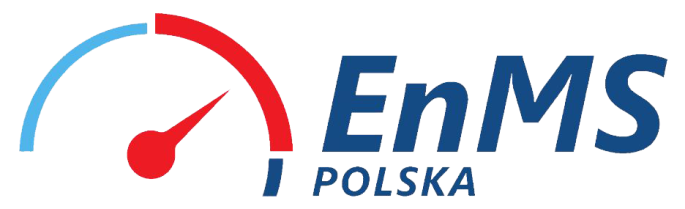 